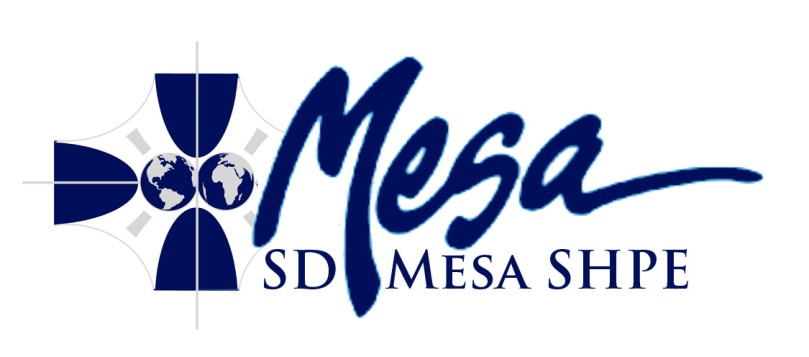 Minutes
San Diego Mesa SHPE Club
Wednesday, November 14th, 2012 2:00 PM
RM S-208Call To Order: 2:00 PMRoll Call: Officers:	President: Tom Aristide	Vice President: Zeferino Rincon	Treasurer: Sean Ueda Not Present	Membership Coordinator: Mitch Struck Not Present	Webmaster: Trevor Conley	Secretary: Robert Will	Professor Mo: PresentMembers:	Louis Renova	Steven CiolinoAcceptance of Agenda Zeferino Rincon 2 Tm AristideAcceptance of Previous Minutes Zeferino Rincon 2 Tm AristideReports	President: Thomas Aristide: Tours, where do people want to go and get a feel for your 	future? Spawar, Civil Engineering Companies, Solar Turbines	Vice President: Zeferino Rincon: World Transfer Fair currently happening now through 	tomorrow. Showing movies. Giving out information on transfers and study abroad.	Secretary: Robert Will: Nothing to Report	ICC Representative: Nate Falwell: Good meeting with the ICC, talked about public 	speaking, and filling out reimbursement forms.	Webmaster: Trevor Conley: Public ForumDiscussion Items:Bridge Building Project Coordinator/Members (Robert Will) We will send out an email asking for participants and  a project leader to run the hosting of the bridge building competition.Fundraising (Zeferino Rincon): T-Shirts, we want to sell add space. SDGE, Northrop Grumman, Other ideas. Build catapult, Squash Chunkin. T-Shirt Chunkin. Zeferino Rincon will head up Banner Build.T-Shirts (Zeferino Rincon): Cost slightly more for add space, and have to have two different orders in order to have different designs (t vs polo)Work Space: (Zeferino Rincon): We need a place to work on large projects and store equippement."Punkin Chunkin" (Thomas Aristide): Build catapult and sell throws etc. Also, Squash Chunkin. Robert Will to head up catapult build. Final appreciationsAction Items:Walk on Water Competition Expenses Money Spent: 30.54Pizza 176.77 Home Depot. 207.31$ spent on walk on water competition. Passed 6 for, 0 against, 1 abstain.Vista Print Expenses tabled until money spent (to obtain a receipt)Round Table:Zeferino Rincon: Create a math memory callendar, different levels of math each 	day to keep engineers sharp on things that aren't necessarily used regularly.Tom Aristide: Delft Ship is a program we may want to use in order to design our walk on water shoes for the USD competition.Recap: The secretary will read off all important notes of the meetingAdjournment 3:15
ALL STUDENTS WELCOME TO ATTEND